Телевизионный анонс на августМосква, 26.07.2017Самые успешные отечественные фильмы последних лет на канале «НАШЕ НОВОЕ КИНО»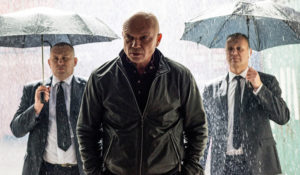 В августе включайте «НАШЕ НОВОЕ КИНО» и смотрите самые заметные фильмы российского кинематографа последних лет и премьеры текущего года. Не пропустите комедии, мелодрамы, боевики и авторское кино.Также смотрите:1 августа с 19:30 ко Дню рождения актера Дениса Никифорова: «22 минуты», «Уроки выживания»;23 августа с 19:30 ко Дню рождения актера Игоря Петренко: «Тарас Бульба», «Волкодав из рода Серых Псов»;27 августа в 19:30 – отмечаем день шахтера: «Последний забой»;по пятницам в 19:30 – комедии: «Ставка на любовь», «Бармен», «Любит не любит», «Ч/Б».Контакты:Пресс-служба ООО «ТПО Ред Медиа»Вероника СмольниковаТел.: +7 (495) 777-49-94 доб. 733Тел. моб.: +7 (988) 386-16-52E-mail: smolnikovavv@red-media.ruБольше новостей на наших страницах в ВК, ОК и Telegram.Информация о телеканале:НАШЕ НОВОЕ КИНО. Телеканал современного российского кино всех жанров. Самые заметные отечественные фильмы последних лет, а также новинки кинопроката. Любимые актеры и режиссеры, истории, которые никого не оставят равнодушным. Производится компанией «Ред Медиа». www.nastroykino.ruРЕД МЕДИА. Ведущая российская телевизионная компания по производству и дистрибуции тематических телеканалов для кабельного и спутникового вещания. Входит в состав «Газпром-Медиа Холдинга». Компания представляет дистрибуцию 39 тематических телеканалов форматов SD и HD, включая 18 телеканалов собственного производства. Телеканалы «Ред Медиа» являются лауреатами международных и российских премий, вещают в 980 городах на территории 43 стран мира и обеспечивают потребности зрительской аудитории во всех основных телевизионных жанрах: кино, спорт, развлечения, познание, музыка, стиль жизни, хобби, детские. www.red-media.ru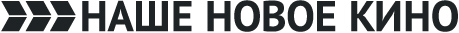 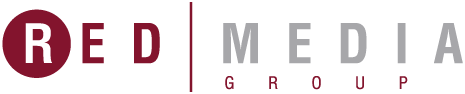 3 августа в 19:30 — «Тэли и Толи»Эта житейская история, происходящая в горах Северного Кавказа на границе двух деревень - осетинского Толи и грузинского Тэли, рассказывает нам о простых и наивных людях, которые, вопреки тому, что их сегодня пытаются разделить официальной границей, хотят жить в мире и согласии, не взирая на национальности и реалии времени - так, как сотни лет жили их деды и прадеды, привыкшие все конфликты решать мирным путем и по обычаям Кавказа - за большим столом с вином и песнями…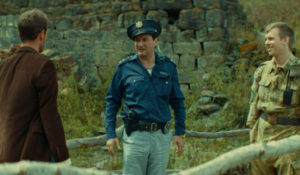 Производство: 2015  г. Россия, Канада, ГрузияРежиссер: Александр АмировВ ролях: Кахи Кавсадзе, Дагун Омаев, Анатолий Дзиваев10 августа в 19:30 — «Землетрясение»7 декабря 1988 года в Армении произошло землетрясение, охватившее почти половину территории республики. Были разрушены города Спитак, Ленинакан, Кировакан, Степанаван и ещё более 300 населённых пунктов. 25 тысяч человек погибли, 19 тысяч стали инвалидами, больше полумиллиона остались без крыши над головой.На фоне природной катастрофы разворачивается история двух героев – 45-летнего Константина Бережного и 20-летнего Роберта Мелконяна. Судьба сталкивает их не впервые – много лет назад в автокатастрофе по вине Бережного погибли родители Роберта. Константин провел несколько лет в тюрьме, а маленького Роберта приютили родственники. По странному стечению обстоятельств Бережной возвращается к своей семье в день страшного землетрясения: его ждут жена, дочь, сын... и Роберт, который так и не простил ему гибели своих родителей. По иронии судьбы, герои оказываются в одном спасательном отряде, но узнают друг друга не сразу.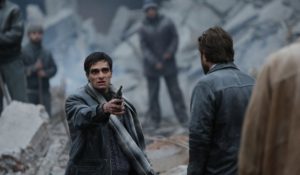 Производство: 2016 г. Армения, РоссияРежиссер: Сарик АндреасянВ ролях: Константин Лавроненко, Мария Миронова, Виктор Степанян17 августа в 19:30 — «Любовь прет-а-порте»Он - знойный римский ловелас, избалованный сынок богатого папочки. Она - красавица, одинокая москвичка, которая всю жизнь ждала того, единственного. Он всю жизнь флиртовал, играл, блефовал. Она трудилась, презирая ложь и компромиссы. Одна короткая встреча в Риме запутала их жизни в яркий клубок надежд, обломов и страсти. Он стал для неё тем, кого она готова была полюбить, но не могла... Она стала для него той, ради которой стоило лгать, как никогда в жизни... А чего не сделаешь ради любви?..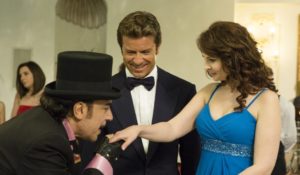 Производство: 2017  г. Россия, ИталияРежиссер: Макс НардариВ ролях: Ольга Погодина, Андреа Прети, Лариса Удовиченко24 августа в 19:30 — «Овечка Долли была злая и рано умерла»Главный герой – современный молодой человек Никита, студент МИФИ, в результате научного эксперимента попадает в прошлое, где ему предстоит встретить не только своих молодых родителей, но найти новых друзей и обрести настоящую любовь в лице студентки Маши. Эта встреча заставляет его по-другому посмотреть на свою жизнь. Однако Никита вдруг понимает, что начинает стремительно стареть и спастись он может только если вернется обратно - в свое время. Но сделать это оказалось не так просто….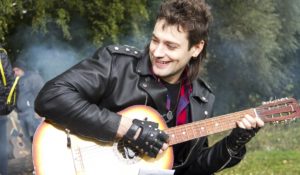 Производство: 2015  г. РоссияРежиссер: Алексей ПимановВ ролях: Данила Шевченко, Юлия Савичева, Виктор Сухоруков31 августа в 19:30 — «28 панфиловцев»Осенью 1941-го года немецкие части, стоявшие возле Волоколамска, отделяло от Москвы каких-нибудь два часа по шоссе. Однако, на этом шоссе стояла 316-я стрелковая дивизия под командованием генерала И.В.Панфилова. Этот военачальник обладал настолько высоким авторитетом среди личного состава, что бойцы дивизии сами называли себя панфиловцами. А дивизию - панфиловской.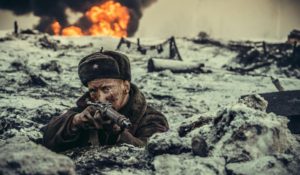 Производство: 2016 г. РоссияРежиссер: Ким Дружинин, Андрей ШальопаВ ролях: Александр Устюгов, Яков Кучеревский, Азамат Нигманов